J. angielski  – 3, 4 latki                                                    Propozycje zadań                                                    1.Piosenka na powitanie:	Hello to you!Shee-bee-dee-bee-do!Nice to see you –ooh!Shee-bee-dee-bee-do!2. Rymowanka  „Numbers” One, two, three,            dzieci rytmicznie klaszczą trzy razy w dłonieJump with me!              trzy razy podskakująFour, five, six,              dzieci rytmicznie klaszczą trzy razy w dłonieStamp your feet!           tupią nogami3. What’s in the blue box? - utrwalenie nazw zwierzątRodzic umieszcza w pudełku różne zwierzątka (zabawki lub obrazki). Dziecko zamyka oczy i wyciąga je pojedynczo z pudełka nazywając dane zwierzę w j. angielskim.4. „Run and jump” – zabawa ruchowaRodzic wystukuje rytm na jakimś dostępnym instrumencie. Dziecko biega, na przerwę w grze, zatrzymuje się. Rodzic podaje liczbę w języku angielskim.Zadaniem dziecka jest podskoczyć tyle razy ile wynosi podana liczba jednocześnie licząc.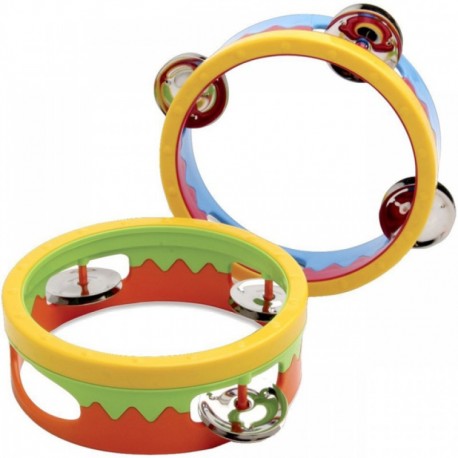 